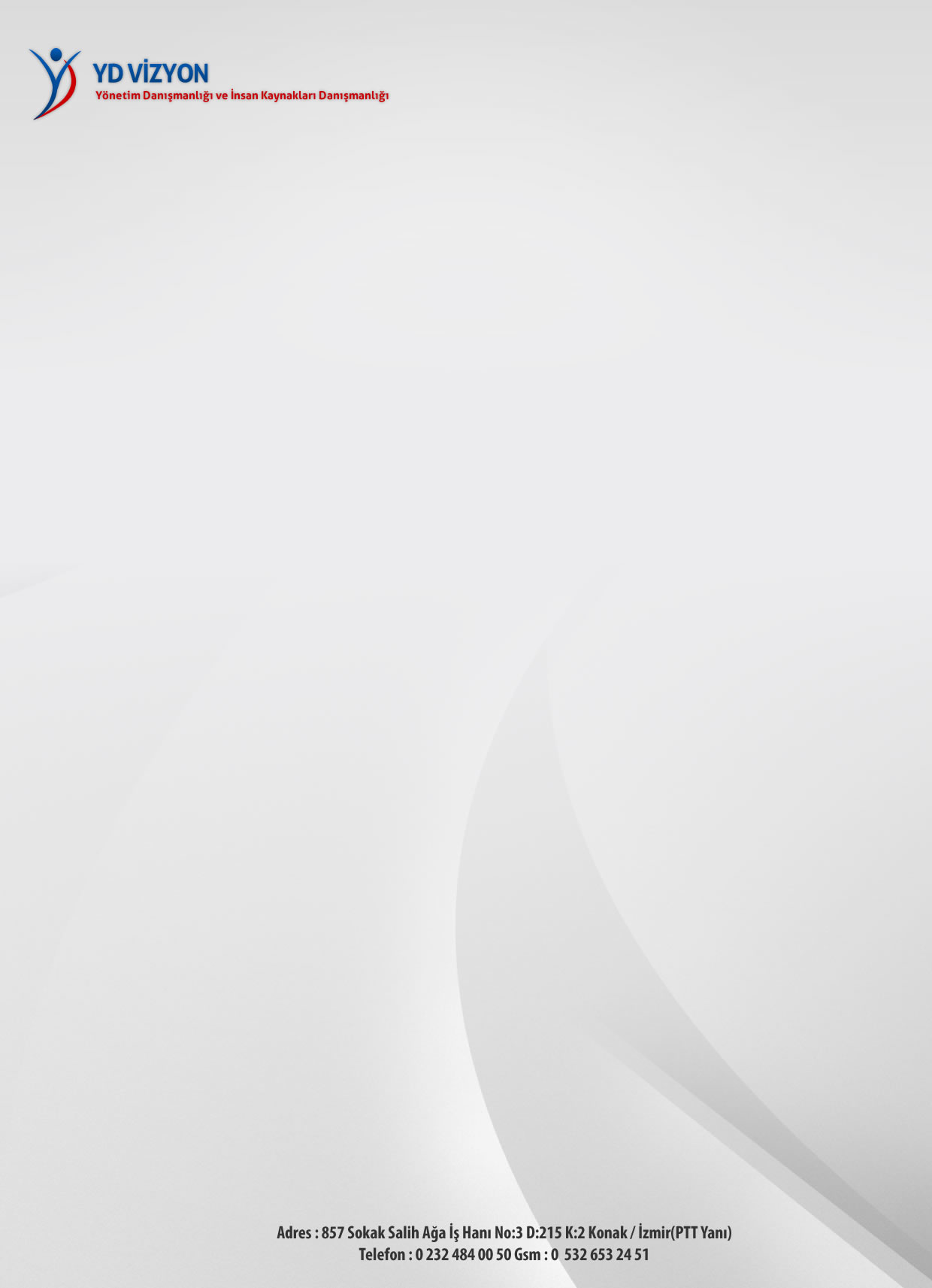 YD VİZYON YÖNETİM DANIŞMANLIĞI VE İNSAN KAYNAKLARI DANIŞMANLIĞI ZİRVELER 2019 SPONSORLUK KAPSAMLARI:Ana Sponsorluk Kapsamı: (Zirve Sponsoru)	32.500TL+kdv1- Şirketin Logosu tüm duyurular, ilan ve afişler, zirve tanıtım kitapçıklarında ‘ Ana Sponsor ‘ olarak yer alır. 2- Ana Sponsor ünvanıyla birlikte Sektörel isimi de alabilir. 3- Fuaye alanında tanıtım için masa alabilir ya da stand açabilir.4- Fuaye alanında duvara bayrak yada flama asabilir.5- Zirve salonunda zirve boyunca bayrak asabilir.6- Ürün teşhiri yapabilir.7- Zirve tanıtım kitapçığında firmanın tanıtımı yapılır. Tanıtım kitapçıkları sadece zirve katılımcılarına değil YD Vizyon’ un yıl içinde yaptığı tüm çalışmalarda ve firma görüşmelerinde dağıtılır. Sponsor firmanın tanıtımı sadece logo olarak değil, kitapçıkta sponsor firmanın belirleyeceği reklamla 2 sayfa olarak yapılır.8- Zirveye ücretsiz katılımcı kontenjanı (7kişi)9- “Ana Sponsorluk Kategorisi Dahilinde” sektörel bazda 1(Bir) adet olmak üzere kabul edilir.10- YD Vizyon un düzenlediği birden fazla zirveye ( Marka Yönetimi Zirvesi, İnsan Kaynakları Yönetimi Zirvesi ) sponsor olunması halinde indirimli ücretten sponsorluk hakkı alır. Resmi Sponsorluk Kapsamı: 	21.000TL+kdv1-  Şirketin logosu Şirketin Logosu tüm duyurular, ilan ve afişler, zirve tanıtım kitapçıklarında ‘ Resmi Sponsor ‘ olarak yer alır. 2- Resmi Sponsor ünvanıyla birlikte Sektörel isimi de alabilir.3- Fuaye alanında tanıtım için masa alabilir ya da stand açabilir.4- Fuaye alanında duvara bayrak ya da flama asabilir.5- Zirve tanıtım kitapçığında firmanın tanıtımı yapılır. Tanıtım kitapçıkları sadece zirve katılımcılarına değil YD Vizyon’ un yıl içinde yaptığı tüm çalışmalarda ve firma görüşmelerinde dağıtılır. Sponsor firmanın tanıtımı sadece logo olarak değil, kitapçıkta sponsor firmanın belirleyeceği reklamla 1 sayfa olarak yapılır.6- Zirveye ücretsiz katılımcı kontenjanı (4kişi)7- “Resmi Sponsorluk Kategorisi Dahilinde” sektörel bazda 1(Bir) adet olmak üzere kabul edilir.8- YD Vizyon un düzenlediği birden fazla zirveye ( Marka Yönetimi Zirvesi, İnsan Kaynakları Yönetimi Zirvesi ) sponsor olunması halinde indirimli ücretten sponsorluk hakkı alır. Destek Sponsorluğu Kapsamı: 9.500TL+kdv1-  Şirketin Logosu tüm duyurular, ilan ve afişler, zirve tanıtım kitapçıklarında ‘ Destek Sponsor’ u ‘ olarak yer alır.2- Zirve tanıtım kitapçığında firmanın tanıtımı yapılır. Tanıtım kitapçıkları sadece zirve katılımcılarına değil YD Vizyon’ un yıl içinde yaptığı tüm çalışmalarda ve firma görüşmelerinde dağıtılır. Sponsor firmanın tanıtımı sadece logo olarak değil, kitapçıkta sponsor firmanın belirleyeceği reklamla yarım sayfa olarak yapılır.3- Fuaye alanında tanıtım için masa alabilir ya da stand açabilir.4- Zirveye ücretsiz katılımcı kontenjanı (2kişi)5- YD Vizyon un düzenlediği birden fazla zirveye ( Marka Yönetimi Zirvesi, İnsan Kaynakları Yönetimi Zirvesi ) sponsor olabilir.Sponsorluğun Faydaları;Tanıtımın ve Marka Yönetiminin önemli bir parçası olan kapsamlı reklamdır. Zirveyle birlikte bir çok alanda reklam sağlar.Sponsorun tüm ürünlerinin reklamını yapma imkanı sağlar.Hedef kitle için önemli olan kurumsal imajınızı pekiştirir. Yeni pazarlara açılma ve yeni müşterilere ulaşma imkanı sağlar.Marka bilinirliği sağlar.Sponsorluk çalışmasında yer alan diğer firmalarla markanın bir arada yer almasını sağlayarak marka prestijinin artmasını sağlar.Mevcut müşteriyle olan ilişkilerin korunması ve devamını sağlar.Sektörleri dinamiklerini paylaşarak vizyonu geliştirme imkanı sağlar.Satışları destekler.Sponsorun medyada yer almasını sağlar.